PLANO INSTRUCIONAL PARA DESENVOLVIMENTO DE ATIVIDADESNÃO PRESENCIAISOBSERVAÇÃO: Foram ministradas aulas em formato presencial nas datas: 03/03, 04/03, 10/3 e 11/03, totalizando 10 aulas.Assinatura do Docente: 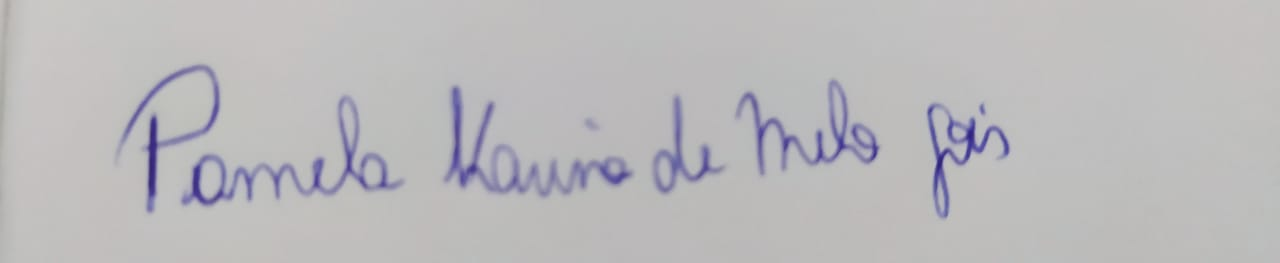 Assinatura da Subcomissão Local de Acompanhamento das atividades não presenciais do curso:Local/Data da Aprovação:TURMA: 2017CURSO: Licenciatura em Educação FísicaCOMPONENTE CURRICULAR: Ginástica Artística e Rítmica (80H)PROFESSOR(A): Pamela Karina de Melo GoisPERÍODO: 2020.1TURMA: 2017CURSO: Licenciatura em Educação FísicaCOMPONENTE CURRICULAR: Ginástica Artística e Rítmica (80H)PROFESSOR(A): Pamela Karina de Melo GoisCARGA HORÁRIA (90%): 86 aulas de 96TÓPICOUNIDADE (SEMESTRE)AULATEMAOBJETIVOSRECURSOS DIDÁTICO	- PEDAGÓGICOSINSTRUMENTO DE AVALIAÇÃOPERÍODOATIVIDADE INDIVIDUAL/ PONTUAÇÃOATIVIDADE COLABORATIVA/ PONTUAÇÃOCARGA	- HORÁRIA(h/a)12020.11Apresentação do plano instrucional e revisão do conteúdo já iniciado presencialmente- Interagir com osAlunos da disciplina- Revisar o conteúdo sobre classificação da ginástica- Webaula- Google meet(24/08)- Fórum de dúvidasTarefa24/08 a31/08/202010Não se aplica5 h/a22020.12A ginástica e as atividades circenses- Conhecer a história do circo- Reconhecer os elementos ginásticos nas atividades circenses- Videoaula- Vídeo do youtube- Fórum de dúvidasNão se aplica31/08 a07/09/2020Não se aplicaNão se aplica5 h/a32020.13Vídeo: ginástica nas atividades circenses- Pesquisar vídeos sobre a ginástica nas atividades circenses- Identificar os elementos ginásticos nas atividades circenses nos vídeos pesquisados- Pesquisa e análise de vídeos- ChatFórum07/09 a14/09/2020Não se aplica306 h/a42020.14Fundamentos metodológicos da ginástica escolar: Ginástica geral- Conhecer a Ginásica Geral- Compreender como a ginástica geral está prevista na BNCCWebaula- Google meet(14/09)- Texto em arquivo PDF- Fórum de dúvidasNão se aplica14/09 a21/09/2020Não se aplicaNão se aplica5 h/a52020.15Fundamentos metodológicos da ginástica escolar: Ginástica de condicionamento físico- Conhecer a ginástica de condicionamento físico- Compreender como ginástica de condicionamento físico está prevista na BNCC - Videoaula- Texto em arquivo PDF- Fórum de dúvidasNão se aplica21/09 a28/09/2020Não se aplicaNão se aplica5 h/a62020.16Fundamentos metodológicos da ginástica escolar: Ginástica de consciência corporal- Conhecer a ginástica de consciência corporal- Compreender como ginástica de consciência corporal está prevista na BNCC- Videoaula- Texto em arquivo PDF- Vídeo do youtubeQuestionário 28/09 a05/10/202050Não se aplica5 h/a72020.17Ginástica artística: Evolução histórica e características- Conhecer a ginástica artística- Compreender a evolução histórica e características da ginástica artística- Webaula- Google meet(05/10)- Texto em arquivo PDF- Fórum de dúvidasNão se aplica05/10 a12/10/2020Não se aplicaNão se aplica5 h/a82020.18Pedagogia do solo: rolamentos, paradas, estrela, rondada e reversões e de outros movimentos acrobáticos- Compreende a sequencia pedagógica dos fundamentos técnicos no solo: rolamentos, paradas, estrela, rondada e reversões- Videoaula- Vídeo do youtube- Estudo de casoFórum 12/10 a19/10/2020Não se aplica205 h/a92020.19Ginástica rítmica: Evolução histórica e características- Conhecer a ginástica rítmica- Compreender a evolução histórica e características da ginástica rítmica- Videoaula- Texto em arquivo PDFFórum19/10 a26/10/202010Não se aplica5 h/a102020.110Ginástica rítmica: pedagogia dos fundamentos de arco, bola, fita, maças e/ou corda- Compreender a sequencia pedagógica dos fundamentos técnicos: arco, bola, fita, maças e/ou corda- Webaula- Google meet(26/10)- Vídeo do youtube- Fórum de dúvidasNão se aplica26/10 a02/11/2020Não se aplicaNão se aplica5 h/a112020.111Ginástica rítmica: materiais alternativos- Analisar como os materiais alternativos podem ser utilizados nas aulas de ginástica- Aprender como fazer materiais alternativos - Videoaula- Fórum de dúvidas- Vídeo do youtubeNão se aplica02/11 a09/11/2020Não se aplicaNão se aplica5 h/a122020.112Ginástica acrobática: características- Conhecer a ginástica acrobática- Compreender a evolução histórica e características da ginástica acrobática- Videoaula- Texto em arquivo PDF- Vídeo do youtubeQuestionário09/11 a16/11/202050Não se aplica5 h/a132020.113Ginástica de Trampolim e aeróbica desportiva: características- Conhecer a ginástica de trampolim e aeróbica desportiva- Compreender a evolução histórica e características da ginástica de trampolim e da aeróbica desportiva- Videoaula- Fórum de dúvidas- Texto em arquivo PDF- Vídeo do youtubeNão se aplica16/11 a13/11//2020Não se aplicaNão se aplica5 h/a142020.114*PPCC- Ginástica geral- Confeccionar plano de aula de educação físisca com o conteúdo ginástica geral- Elaborar  uma videoaula sobre o conteúdo ginástica geral- Webaula- Google meet(23/11)- Confecção de videoaula- Confeccçao de plano de aula- Fórum de dúvidasConstrução de materiais pedagógicos23/11 a30/11/20202050 por grupo5 h/a152020.115*PPCC- Ginástica de condicionamento físico - Confeccionar plano de aula de educação físisca com o conteúdo ginástica de condicionamento físico - Elaborar  uma videoaula sobre o conteúdo ginástica de condicionamento físico - Webaula- Google meet(30/11)- Confecção de videoaula- Confeccçao de plano de aula- Fórum de dúvidasConstrução de materiais pedagógicos30/11 a07/12/20202050 por grupo5 h/a162020.116*PPCC- Ginástica de consciência corporal- Confeccionar plano de aula de educação físisca com o conteúdo ginástica de consciência corporal- Elaborar  uma videoaula sobre o conteúdo ginástica de consciência corporal- Webaula- Google meet(07/12)- Confecção de videoaula- Confeccçao de plano de aula- Fórum de dúvidasConstrução de materiais pedagógicos07/12 a14/12/20202050 por grupo5 h/a172020.117*PPCC- Ginástica rítmica com materiais alternativos - Confeccionar plano de aula de educação físisca com o conteúdo ginástica rítmica com materiais alternativos- Elaborar  uma videoaula sobre o conteúdo ginástica rítmica com materiais alternativos- Webaula- Google meet(14/12)- Confecção de videoaula- Confeccçao de plano de aula- Fórum de dúvidasConstrução de materiais pedagógicosTarefa  (Autoavaliação)14/12/2020 a 16/12/20202050 por grupo5 h/a*PPCC- As videoaulas elaboradas pelos alunos serão apresentadas em aulas de educação física remota e/ou presencial em escolas municipais, estaduais e/ou federal conforme o plano de ensino formulado e a etapa de ensino que o conteúdo é tratado na BNCC.*PPCC- As videoaulas elaboradas pelos alunos serão apresentadas em aulas de educação física remota e/ou presencial em escolas municipais, estaduais e/ou federal conforme o plano de ensino formulado e a etapa de ensino que o conteúdo é tratado na BNCC.*PPCC- As videoaulas elaboradas pelos alunos serão apresentadas em aulas de educação física remota e/ou presencial em escolas municipais, estaduais e/ou federal conforme o plano de ensino formulado e a etapa de ensino que o conteúdo é tratado na BNCC.*PPCC- As videoaulas elaboradas pelos alunos serão apresentadas em aulas de educação física remota e/ou presencial em escolas municipais, estaduais e/ou federal conforme o plano de ensino formulado e a etapa de ensino que o conteúdo é tratado na BNCC.*PPCC- As videoaulas elaboradas pelos alunos serão apresentadas em aulas de educação física remota e/ou presencial em escolas municipais, estaduais e/ou federal conforme o plano de ensino formulado e a etapa de ensino que o conteúdo é tratado na BNCC.*PPCC- As videoaulas elaboradas pelos alunos serão apresentadas em aulas de educação física remota e/ou presencial em escolas municipais, estaduais e/ou federal conforme o plano de ensino formulado e a etapa de ensino que o conteúdo é tratado na BNCC.*PPCC- As videoaulas elaboradas pelos alunos serão apresentadas em aulas de educação física remota e/ou presencial em escolas municipais, estaduais e/ou federal conforme o plano de ensino formulado e a etapa de ensino que o conteúdo é tratado na BNCC.*PPCC- As videoaulas elaboradas pelos alunos serão apresentadas em aulas de educação física remota e/ou presencial em escolas municipais, estaduais e/ou federal conforme o plano de ensino formulado e a etapa de ensino que o conteúdo é tratado na BNCC.*PPCC- As videoaulas elaboradas pelos alunos serão apresentadas em aulas de educação física remota e/ou presencial em escolas municipais, estaduais e/ou federal conforme o plano de ensino formulado e a etapa de ensino que o conteúdo é tratado na BNCC.*PPCC- As videoaulas elaboradas pelos alunos serão apresentadas em aulas de educação física remota e/ou presencial em escolas municipais, estaduais e/ou federal conforme o plano de ensino formulado e a etapa de ensino que o conteúdo é tratado na BNCC.*PPCC- As videoaulas elaboradas pelos alunos serão apresentadas em aulas de educação física remota e/ou presencial em escolas municipais, estaduais e/ou federal conforme o plano de ensino formulado e a etapa de ensino que o conteúdo é tratado na BNCC.Pontuação das Atividades Individuais e Colaborativas realizadas no Ambiente Virtual de Aprendizagem Moodle300 pontos                        TOTAL DA PONTUAÇÃO SEMESTRAL100 pontosAtividades Online: Σ até 300 pontos, dos quais: Atividades Colaborativas (AC): Σ até 100 pontos Atividades Individuais (AI): Σ até 200 pontosO cálculo para a obtenção da Média na Disciplina é feito da seguinte maneira:  Média= (AC + AI)/ 3Atividades Online: Σ até 300 pontos, dos quais: Atividades Colaborativas (AC): Σ até 100 pontos Atividades Individuais (AI): Σ até 200 pontosO cálculo para a obtenção da Média na Disciplina é feito da seguinte maneira:  Média= (AC + AI)/ 3